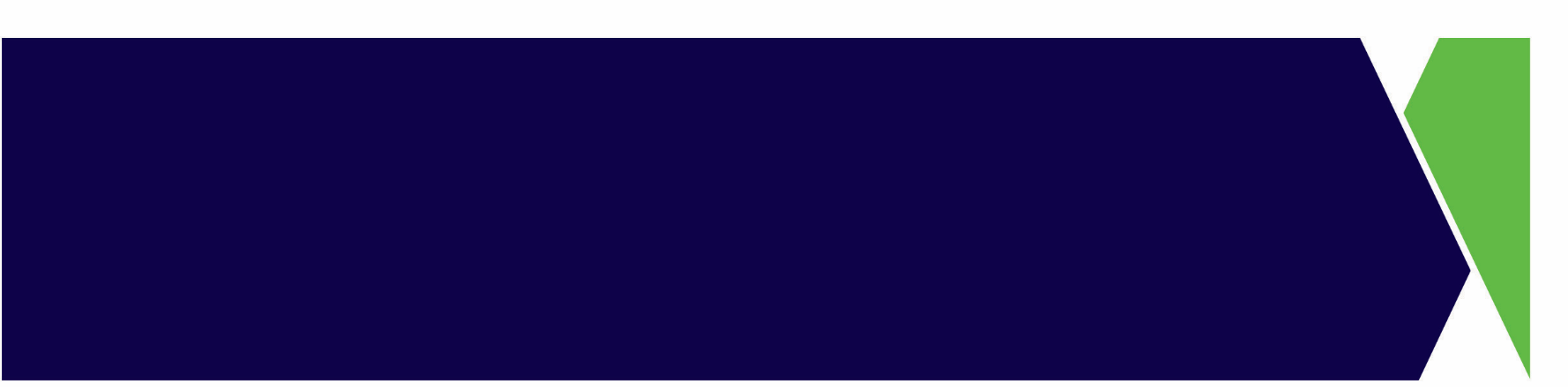 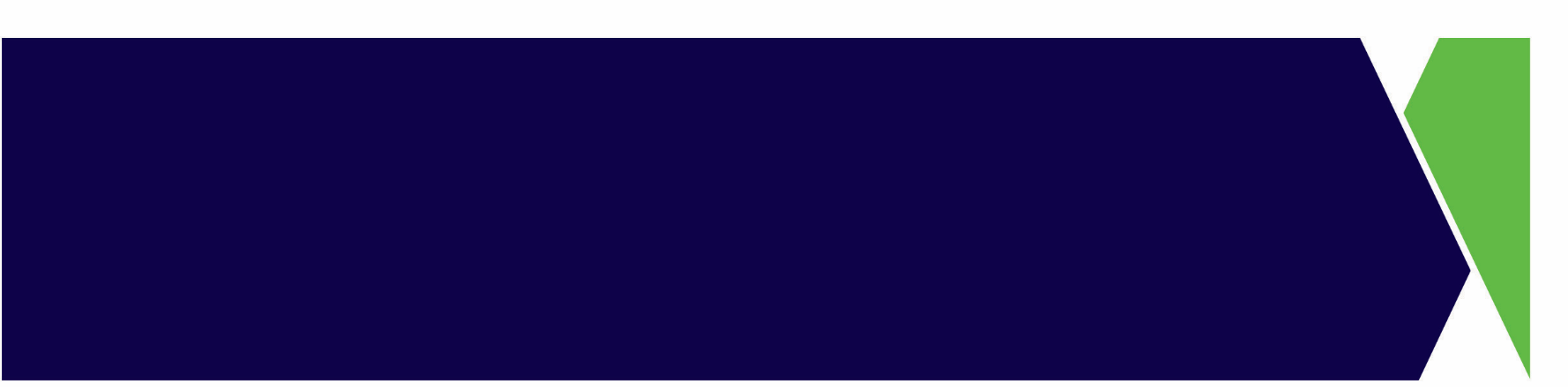 Program SummaryThe Victorian Government’s $391.2 million Business Costs Assistance Program Round Two (BCAP2) assists eligible small to medium businesses most affected by the May to June 2021 circuit-breaker industry restrictions (COVID Restrictions). BCAP2’s invite-only Targeted Stream supports businesses in select sub-sectors (within larger ANZSIC classes) which were directly affected by the circuit-breaker industry restrictions and unable to operate. The Targeted Stream provides grants of either $2500 or $5000 for eligible businesses in select sub-sectors.Standard Eligibility CriteriaTo be eligible for the Targeted Stream, a business must:Be located within Victoria; andBe invited to apply by the Department of Jobs, Precincts and Regions (the Department); andBe a TAB (Totalisator Agency Board) agent with a physical storefront (within ANZSIC class 9209);andHave incurred direct costs as a result of the circuit breaker action and the business cannot predominantly operate remotely; andHave an annual Victorian payroll of up to $10 million in 2019-20 on an ungrouped basis; andBe registered for Goods and Services Tax (GST) on and from 27 May 2021; andHold an Australian Business Number (ABN) and have held that ABN at 27 May 2021; andBe registered with the responsible Federal or State regulator; andFor employing businesses only:Be registered with WorkSafe Victoria; andAttest that the business is supporting its workers to access any paid leave entitlements, or that if a person can work from home, to work from home during the COVID-19 restrictions, and supporting their casual workers, where possible.Other eligibility conditionsBusinesses that have received assistance through the Business Support Fund, payroll tax rebate/waiver, or other COVID-19 programs may apply for assistance under the Targeted Stream.Businesses that receive a grant under the Business Costs Assistance Program Round Two (BCAP2) or the Licensed Hospitality Venue Fund (LHVF21) are not eligible for a grant under the Targeted Stream.Demonstration of eligibilityApplicants must attest that they meet the eligibility criteria at the time of application and intend to remain trading at the end of the COVID-19 restrictions. Applicants will also need to meet the eligibility criteria at the time the application is assessed by the Department.Identity Documents: Applicants must provide details of a current proof of identity document. This must be one of the following:a driver licence or learner permit issued in any Australian jurisdiction; oran Australian Passport; ora Medicare Card; ora foreign passport for those issued with an Australian Visa.The identity document details must be for a person listed on the Australian Business Register as either the owner, co-owner, associate or authorised contact of the business.If the current proof of identity is unable to be confirmed, Applicants will receive a follow-up email with instructions to amend their proof of identity details. If the Applicant does not then rectify proof of identity details before the Targeted Stream close date, the application will not be considered by the Department for this Stream.The Department’s decisions on all matters pertaining to the award of funding under this Targeted Stream is at the Department’s absolute discretion.The Department will require the Applicant to provide the supporting documentation outlined in section 3.6 to verify that the business operates in one of the eligible sub-sectors. Failure to provide the documentation will result in the application being assessed as ineligible.Industry Sector: To be eligible, an Applicant’s primary business activity must be in an eligible industry sector and this must be reflected in the Applicant’s ABN registration information. Applicants should check that their details on the Australian Business Register website are correct prior to submitting an application. This includes ensuring that the industry classification (ANZSIC class code) linked to their ABN registration correctly capture their primary business activity.To be eligible, Applicants must provide their wagering ID number issued by Tabcorp.Available fundingCOVID-19 Restrictions affected businesses differently depending on the businesses location and industry type.The total value of a grant under the Targeted Stream is up to $5000 for businesses that meet the eligibility criteria:The Department will determine the value of the grant based on an assessment of the Applicant’s business location.A business as defined by its ABN can only receive one grant under the Program.Funding useGrant funds must be used to assist the business, for example on:Meeting business costs, including utilities, wages or rent;Seeking financial, legal or other advice to support business continuity planning;Developing the business through marketing and communications activities; orAny other supporting activities related to the operation of the business.Assessment ProcessFunding will be allocated through a grant application process. Businesses must be directly invited by the Department of Jobs, Precincts and Regions to apply.As part of the assessment process, any information provided by Applicants will be shared and subject to verification with other government agencies (state and federal) including the Victorian State Revenue Office, WorkSafe Victoria, the Australian Business Register, the Commonwealth Department of Home Affairs, the Victorian Department of Justice and Community Safety, Tabcorp, and Industry Associations (as applicable).Any of the following circumstances may be taken into consideration in any decision whether to award a grant:Any adverse findings by a Government agency or local council regarding a business or its operation;A business is, or notice has been given that it will be, placed under external administration;There is a petition for bankruptcy or to wind up or deregister a company or business; orThe business is or becomes deregistered or unregistered (including cancellation or lapse in registration or any relevant permit).Businesses must ensure that their ABN registration information is current and accurate as at the time of application.Each application will be carefully considered and assessed against the eligibility criteria. If an unsuccessful Applicant considers that their application has been incorrectly assessed, they will have the opportunity to lodge a complaint. More information on the complaints process and a complaint form can be found at https://business.vic.gov.au/contact-us/complaints.Only final applications that are lodged with the Department will be considered and assessed, and applications in draft stage will not be considered.Payment Processing Grants to successful Applicants will be paid into the bank account nominated on the application form. Compliance and AuditApplications may be subject to audit by the Victorian Government, its representatives or the relevant Auditor-General and will be required to produce evidence (such as payroll reports to demonstrate impact) at the request of the Victorian Government for a period of four years after the grant has been approved.If any information in the application is found to be incomplete, inaccurate, false or misleading, or grants are not applied for the purposes of the business in accordance with the terms of funding as set out in these Guidelines and any attached application, the grant will be repayable on demand.Other information about this ProgramDJPR reserves the right to amend these guidelines and application terms at any time as it deems appropriate.DJPR will endeavour to notify all Applicants of the outcome of their submitted application within 10 business days of the program closing. There may be delays if your application:does not meet all the eligibility criteria,does not have correct evidence or documentation,requires you to make changes,is a duplicate application for the same business,has incorrect information, such as ABN or bank details (for successful Applicants),does not include current or accurate information registered with relevant regulators or partner agencies, such as the State Revenue Office, Australian Business Register or WorkSafe Victoria.Closing date and how to applyBusinesses must be directly invited to apply for a grant under the Targeted Stream by the Department of Jobs, Precincts and Regions.The Targeted Stream – TAB Agents will be open for applications until 4.59pm on 10 August 2021. Applicants are required to submit an application online via the Business Victoria website (business.vic.gov.au). All questions in the application need to be completed and requested information is to be provided to ensure timely assessment and grant payment.If you have any queries about your application or require further information on the program visit business.vic.gov.au or contact the Business Victoria Hotline at 13 22 15.RegionGrant AmountMetropolitan Melbourne$5000Regional$2500